ATTACHMENT 4a:  CRCCP Annual Grantee Survey (Screenshots) 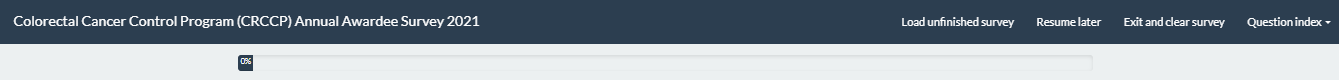 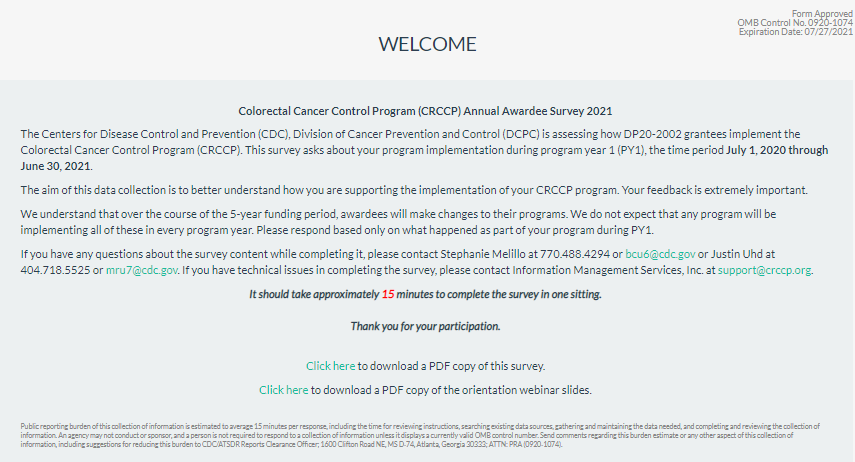 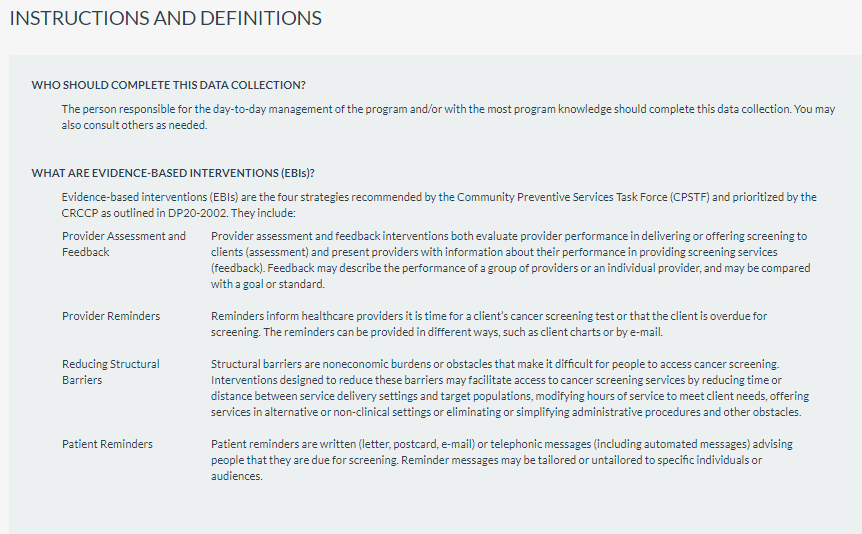 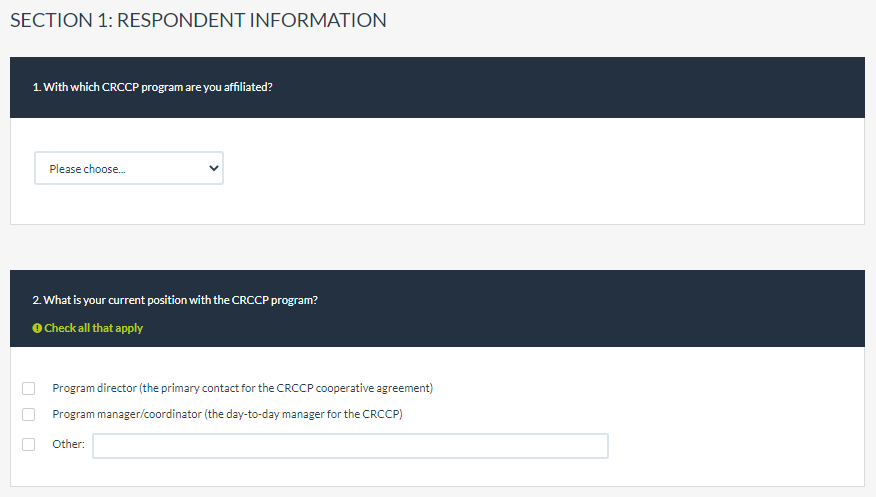 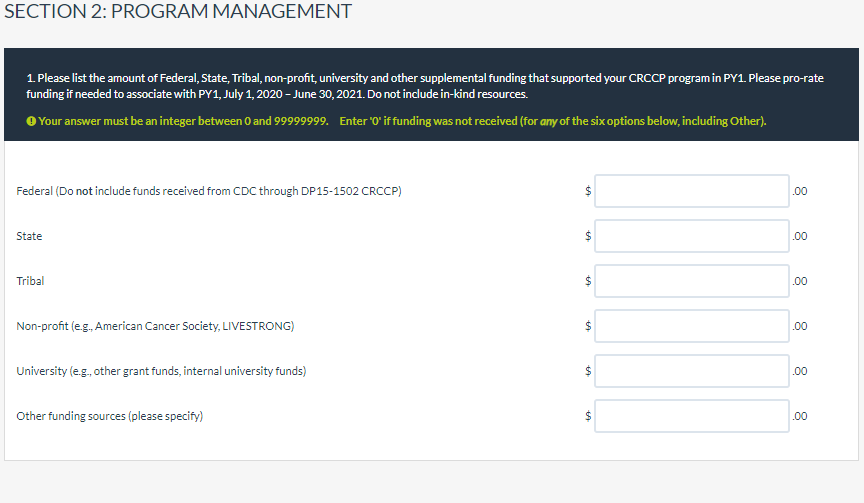 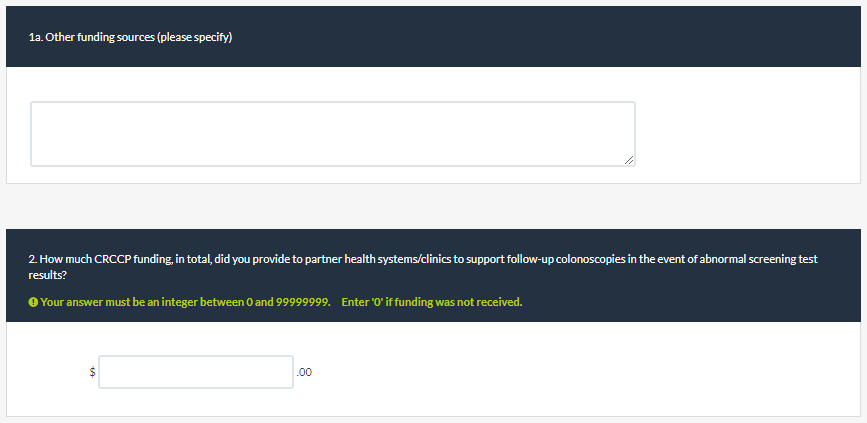 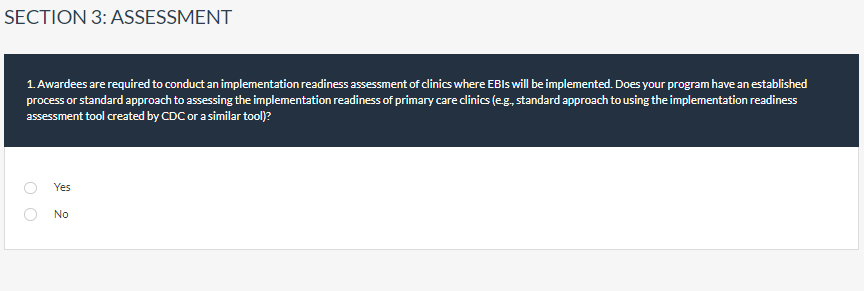 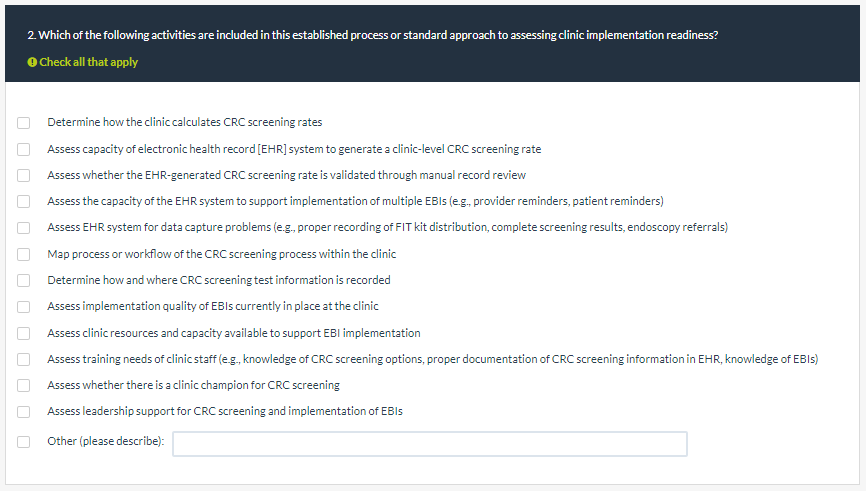 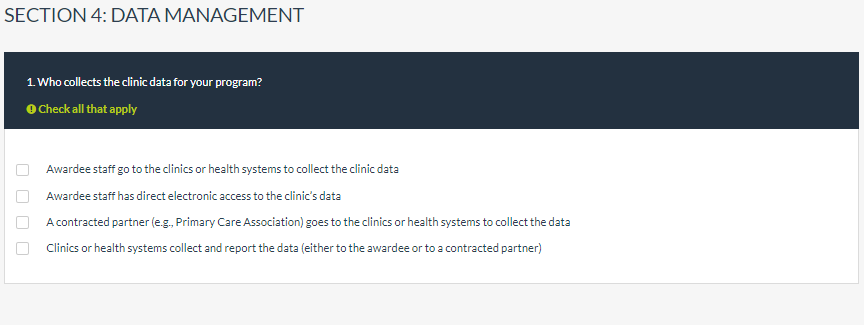 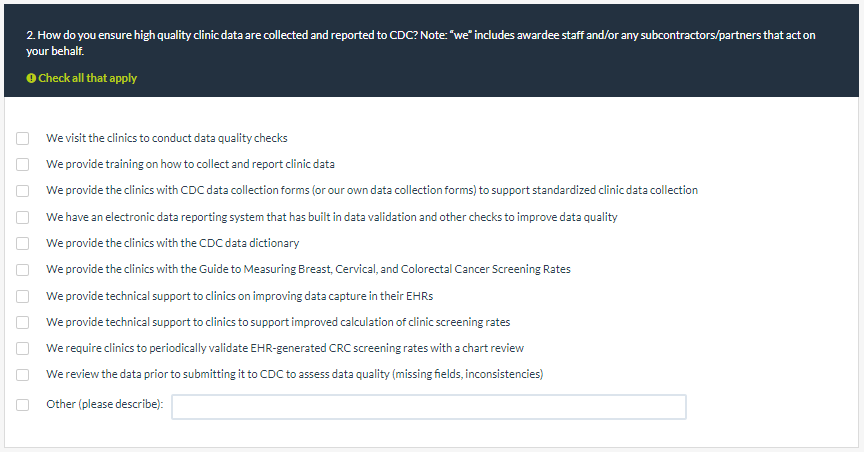 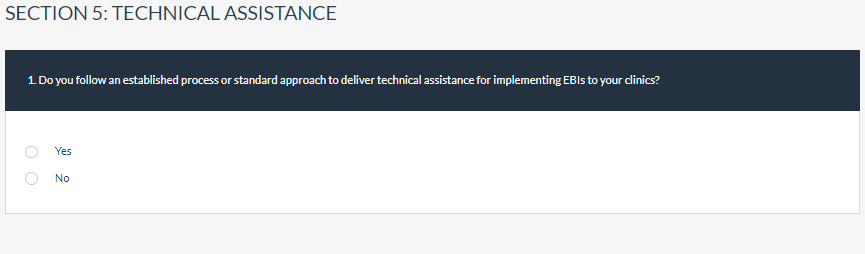 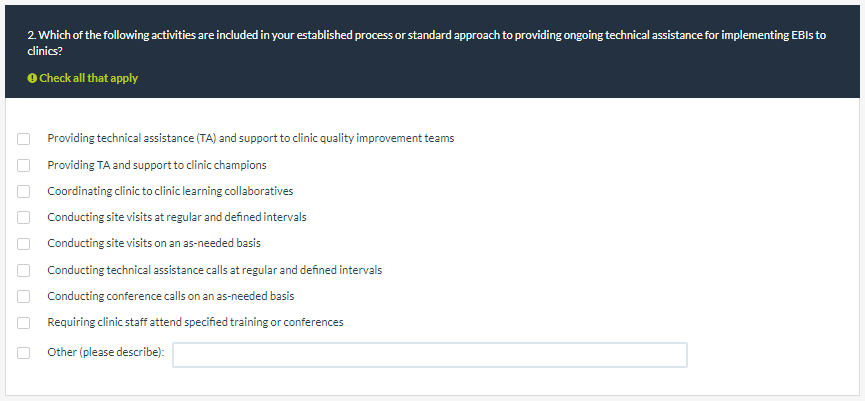 Section 5, continued 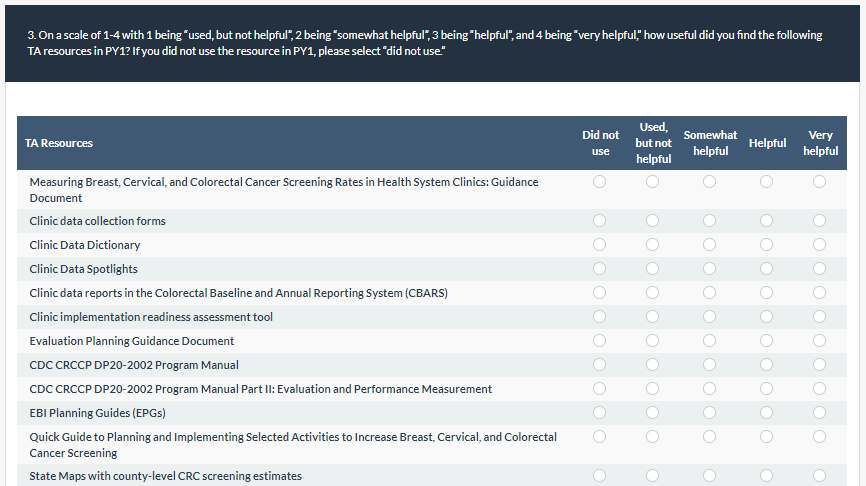 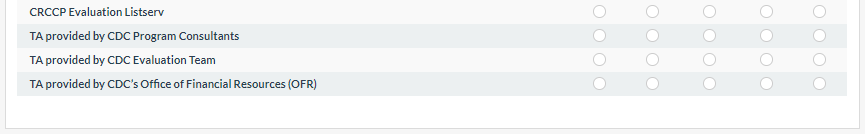 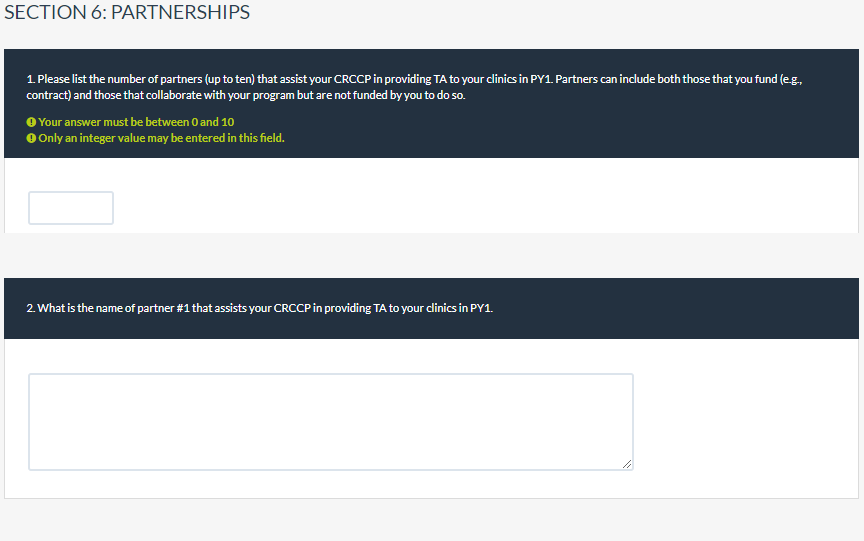 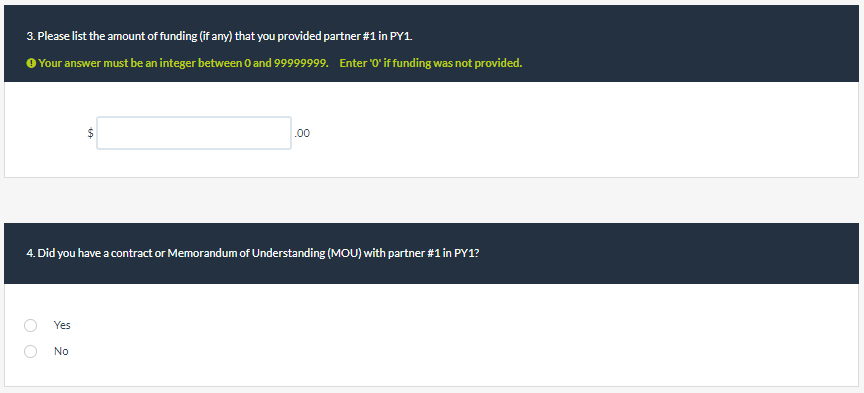 Section 6, continued 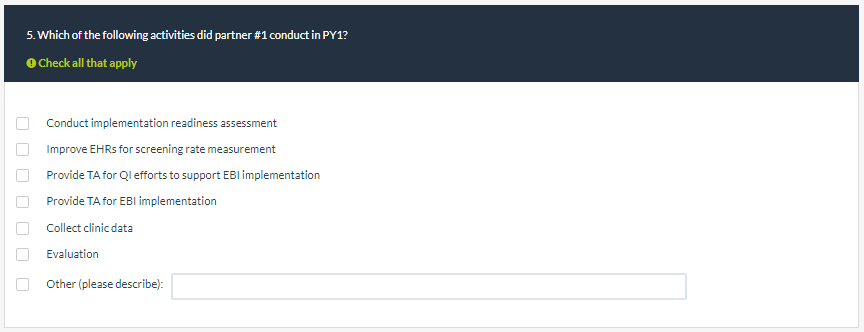 Questions 2-5 above are repeated for additional partners as entered in question 1 above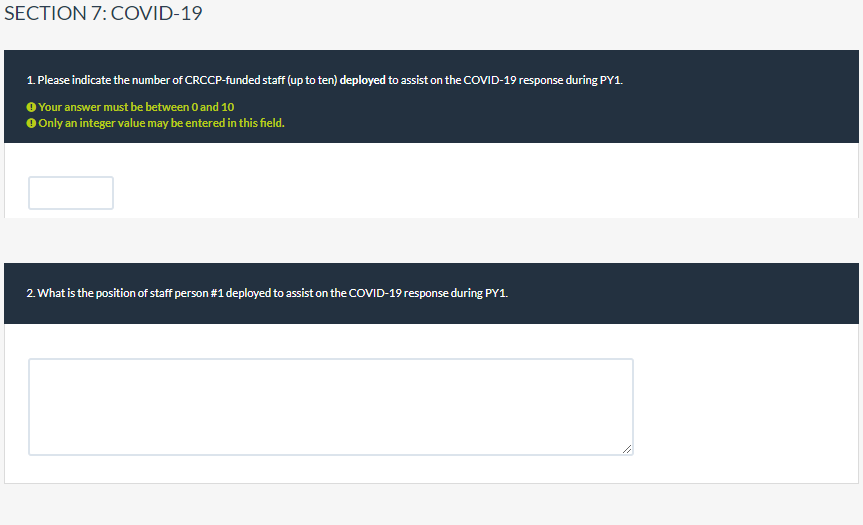 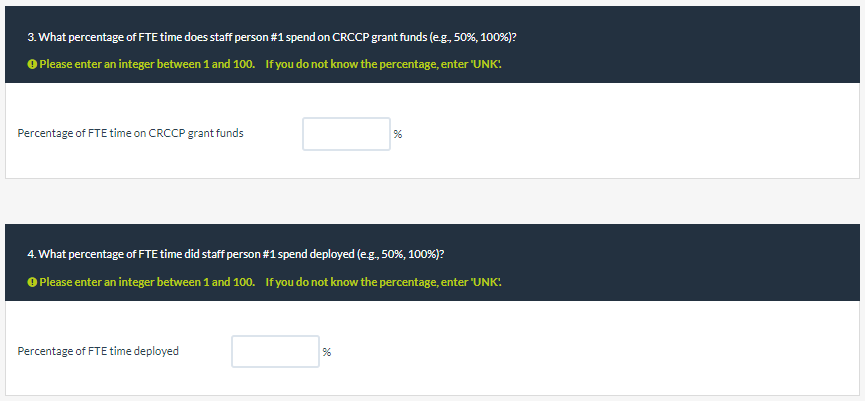 Section 7, continued  Questions 2-5 above are repeated for additional staff as entered in question 1 above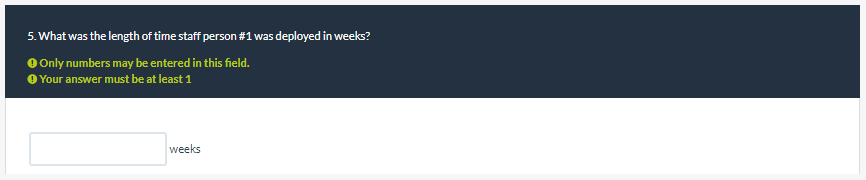 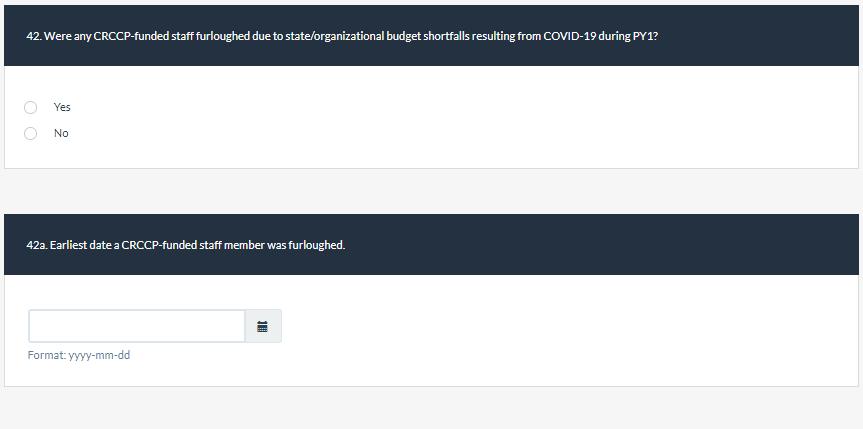 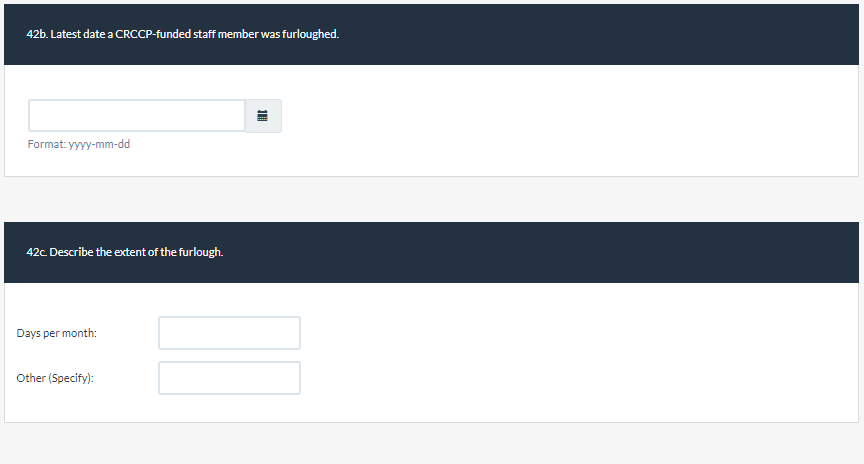 Section 7, continued  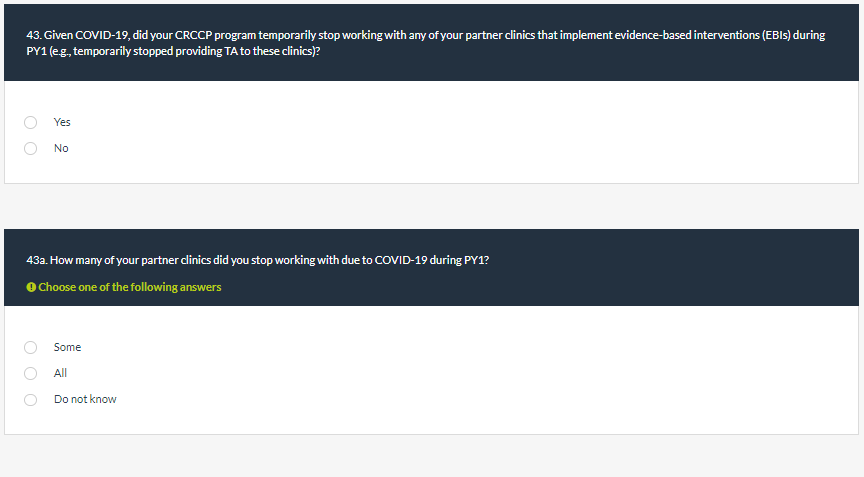 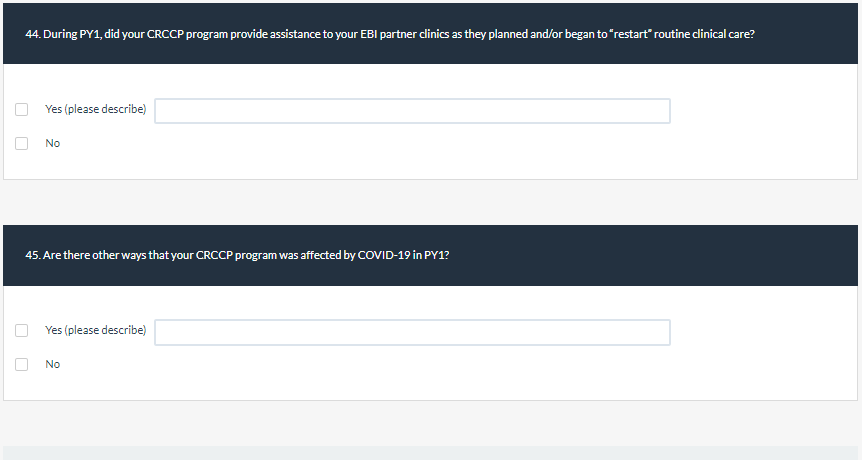 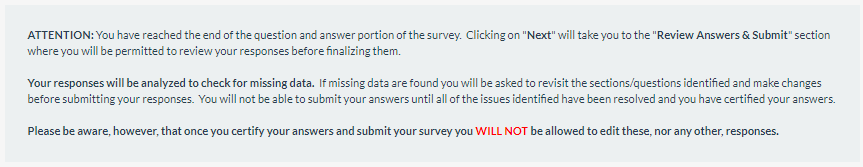 